व्यक्तिगत विवरणशैक्षणिक योग्यता:एक एथलीट के रूप में आपका अनुभवएक एथलीट के रूप में आपका करियर कितना लंबा था?
<1 साल1-5 साल6-10 साल 11-15 साल>15 सालएक एथलीट के रूप में आपकी प्रमुख उपलब्धियां क्या थीं? आपने उच्चतम स्तर कौनसा खेला है (अंतर्राष्ट्रीय / राष्ट्रीय / राज्य)उन सभी कोचेस की सूची बनाये जिनके अधीन एक खिलाडी के रूप में आपने ट्रेनिंग ली और ये भी बताये कितनी देर आपने ये ट्रेनिंग ली ?एक कोच के रूप में आपका अनुभवआपके पास कितने वर्षों तक कोचिंग करने का अनुभव है? 	<1 साल1-5 साल6-10 साल 11-15 साल>15 सालक्या आपके पास कोचिंग में औपचारिक प्रशिक्षण या प्रमाण-पत्र है?  हाँ		   नहीं यदि हाँ, तो कृपया कोचिंग में पूर्ण किए गए पाठ्यक्रमों / प्रमाणपत्रों का विवरण साझा करें.वर्तमान में आप कितने एथलीटों को कोचिंग दे रहे हैं और उनका स्तर क्या है?अपने शीर्ष एथलीटों की प्रमुख उपलब्धियों और रैंकिंग (अंतर्राष्ट्रीय / राष्ट्रीय) की सूची बनाएं।आपका कार्यस्थलआपके मौजूदा रोजगार की स्थिति क्या है?पूरे समय की सरकारी नौकरीपूरे समय की निजी नौकरीअंशकालिक नौकरी और अंशकालिक कोचिंगपूरे समय कोचिंग से कमाईकोई अन्य (कृपया उल्लेख करें)वर्तमान में आप किस संगठन से जुड़े हैं? क्या यह संगठन किसी स्कूल/कॉलेज/अकादमी का हिस्सा है? कृपया उल्लेख करें।आप एक कोच के रूप में पहले किस अकादमी/संगठन/संस्थान/स्कूल से जुड़े रहे हैं? (सभी का उल्लेख करें):आप एक दिन में कितने घंटे कोच करते हैं?आपकी वर्तमान कोचिंग के बुनियादी ढांचे में निम्नलिखित में से कितनी सुविधाएं उपलब्ध हैं? अकादमी में अपनी टीम का विवरण देंसीईपी में आपकी रुचिआप सीईपी में क्यों शामिल होना चाहते हैं? सीईपी के दौरान आप किन 5 प्रमुख क्षेत्रों के बारे में जानना चाहते हैं?क्या आपके पास हमारे लिए कोई सवाल हैं?पूरा नाम:लिंग:वर्तमान स्थान:उम्र:मोबाइल नंबर:ईमेल पता:वर्ष डिग्री का नामसंस्थान का नामशहर% अंकबारहवीं कक्षास्नातक(यदि लागू हो)स्नातकोत्तर(यदि लागू हो)सब-जूनियरजूनियरसीनियरकुलकोच की संख्या (आपको मिलाके)अपनी अकादमी में किसी अन्य टीम के सदस्यों का उल्लेख करें ((फिजियो, ट्रेनर, न्यूट्रिशनिस्ट, एडमिनिस्ट्रेशन, आदि)कोर्ट की संख्याजिमखिलाड़ियों के लिए हॉस्टल सुविधा उपलब्ध(क्षमता लिखे)अन्य उपलब्ध सुविधाएं: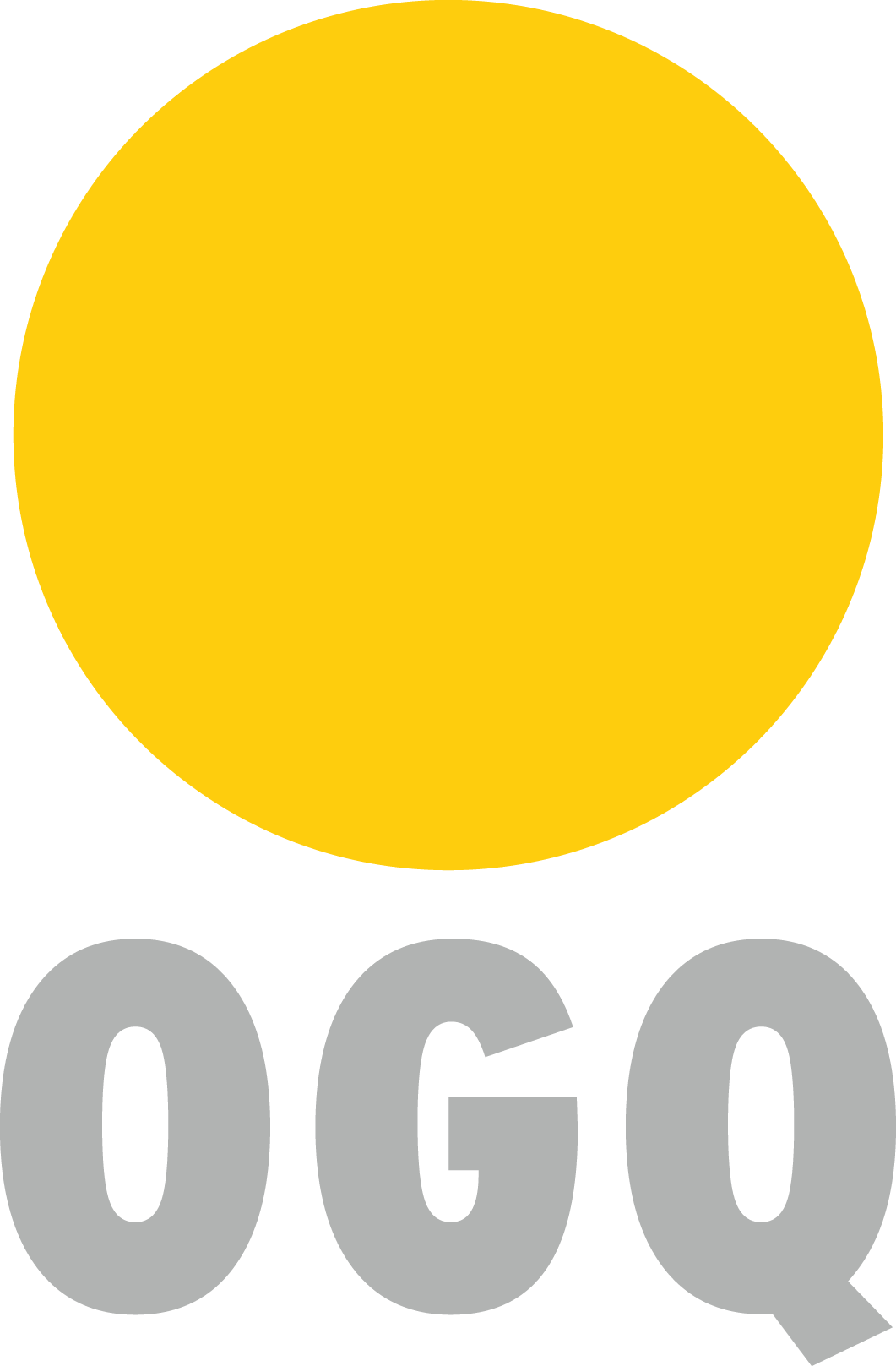 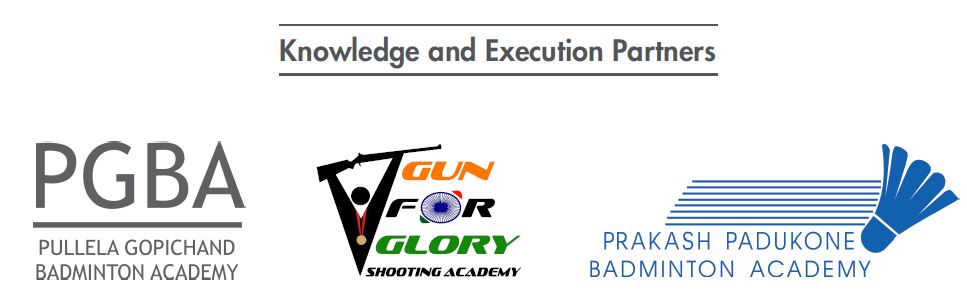 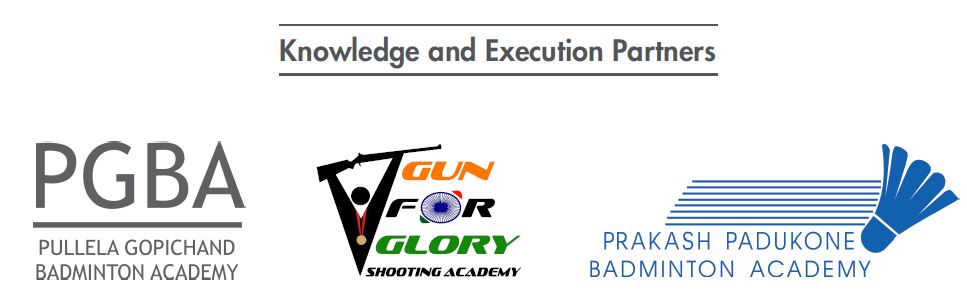 